Maths Home Learning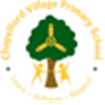 Maths Home LearningMaths Home LearningMaths Home LearningYear 1  OverviewYear 1  OverviewYear 1  OverviewYear 1  OverviewTopicLearning Objectives:Suggested ActivitiesFurther Learning LinksWeek 1CountingCount up to and past 100 from 0, 1 or any given numberRead and write numerals to 100 Count in multiples of 2, 5 or 10Use language more than, less than, fewer, greater thanHot PotatoHungry MonsterPass the Alarm ClockSequence cardshttps://www.bbc.co.uk/bitesize/articles/znfk8xshttps://www.bbc.co.uk/bitesize/articles/z2xfxbkhttps://classroom.thenational.academy/lessons/to-recognise-read-and-write-numbers-to-100https://classroom.thenational.academy/lessons/to-find-one-more-or-one-less-and-ten-more-or-ten-lessWeek 2Addition + SubtractionIdentify 1 more or lessRecall number bonds to 20Recall subtraction facts to 20Add or subtract 1 or 2 digit numbers up to 20Double and halve numbersBuried TreasureThe Giant Number LineNumber Bond Bingohttps://www.bbc.co.uk/bitesize/articles/zh8m6v4https://classroom.thenational.academy/lessons/to-apply-knowledge-of-number-bonds-7de970https://www.bbc.co.uk/bitesize/articles/zkd98xsWeek 3ShapeRecognise and name common 2d and 3d shapesDescribe position, direction and movement including whole, half, quarter or three quartersCaptain’s ComingShape SpottingBuilding 3d ShapesGuess Whohttps://www.bbc.co.uk/bitesize/topics/zjv39j6?scrlybrkr=c70735c2https://www.bbc.co.uk/bitesize/articles/zmdr92pWeek 4MeasureKnow and understand key vocabulary including longer, taller, shorter, heavier and lighterBe able to compare 2 quantities using non-standard units Know and identify which is more or lessKnow and identify the value of different coins and notes Guess the heightHeavier or lighter?https://classroom.thenational.academy/lessons/to-compare-lengths-and-heights-of-objectshttps://classroom.thenational.academy/lessons/to-begin-to-understand-standard-units-of-measurehttps://www.bbc.co.uk/bitesize/articles/zhwy6g8https://classroom.thenational.academy/lessons/to-compare-different-amounts-of-moneyWeek 5TimeRecognise and use language relating to dates e.g days, weeks, months, yearsSequence events such as yesterday, today, this evening, tomorrowTell the time to the hour and half past and draw hands on a clockMake a calendarGiant Clock What does my day look like?https://www.topmarks.co.uk/time/teaching-clockhttps://www.bbc.co.uk/teach/class-clips-video/maths-ks1-ks2-a-song-about-time/zv8b47h?scrlybrkr=c70735c2